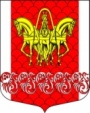  Администрациямуниципального образования«Кисельнинское сельское поселение»Волховского муниципального районаЛенинградской областиПОСТАНОВЛЕНИЕ01 февраля 2021 года № 17О приведении в соответствие с требованием федерального законодательства постановления от 16.04.2010 года № 21 «О предоставлении гражданами, претендующимина замещение должностей муниципальной  службы,и  муниципальными служащими  муниципального образования  Кисельнинское сельское поселение  сведений о доходах, об имуществе и обязательствах имущественного характера»(в редакции 03.08.2015 № 186)	В соответствии с федеральными законами от 06.10.2003 года № 131-фз  «Об общих принципах организации местного самоуправления в Российской Федерации»,  от 25.12.2008 года № 273-фз  «О противодействии коррупции», от 02.03.2007 года № 25-фз «О муниципальной службе в Российской Федерации», Указом Президента РФ от 23.06.2014 года № 460 (ред. от 15.01.2020 года) «Об утверждении формы справки о доходах, расходах, об имуществе и обязательствах имущественного характера и внесении изменений в некоторые акты Президента РФ», областным законом от 11.03.2008 года № 14-оз «О правовом регулировании муниципальной службы в Ленинградской области», на основании протеста Волховского городского прокурора от 21.01.2021 года № 07-19-2021,постановляю:          1.Подпункт «а» п.2 Положения о представлении гражданами, претендующими на замещение должностей муниципальной службы, и муниципальными служащими сведений о доходах, об имуществе и обязательствах имущественного характера  (ред. 03.08.2015 года ) изложить в следующей редакции:           «на гражданина, претендующего на замещение должности муниципальной службы, включенной в перечни, установленные нормативными правовыми актами РФ».	2. Подпункты «б» (приложение № 2), «в» (приложение № 3), «г» (приложение № 4), «д» (приложение № 5) пункта 1 постановления отменить.3. Настоящее постановление подлежит официальному опубликованию в  газете «Волховские огни», сетевом издании «Волхов СМИ» и размещению на  официальном сайте  муниципального образования Кисельнинское сельское поселение  Волховского муниципального района Ленинградской области www.кисельня.рф.                                                                                         4. Постановление вступает в силу на следующий день после официального опубликования.    Глава администрацииМО Кисельнинское СП                                                                        С.Г.БелугинИсп. А.М.Сальникова,      73-110